$60,000.00KESZLER-VANDERWAL810 1ST AVE WEST, MOBRIDGEMOBRIDGE MAIN PARK LOTS 13 & 14 BLOCK 20RECORD #5690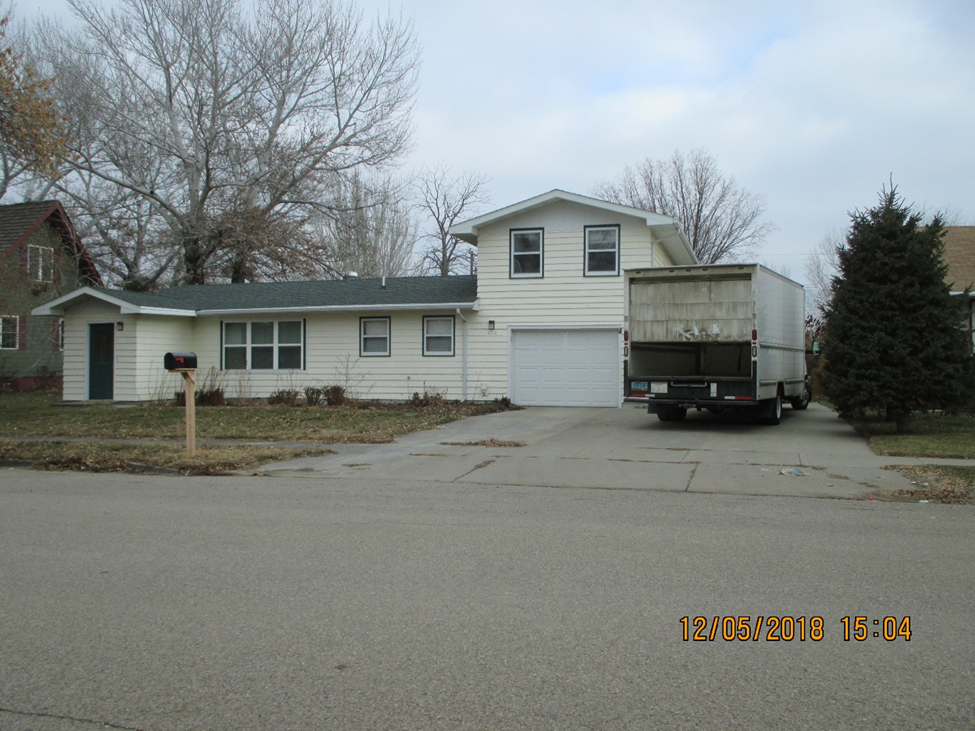 LOST SIZE 75’ X 140’                                                 GROUND FLOOR 792 SQ FTSINGLE FAMILY                                                          2 BEDROOMS ABOVE GARAGEAVERAGE QUALITY & CONDITION                        1 ½ BATHSBUILT IN 1955                                                            BASEMENT 792 SQ FTNATURAL GAS – CENTRAL AIR                               BUILT IN GARAGE 336 SQ FTBASEMENT HAS FLOODING ISSUES                      SOLID WALL PORCH 64 SQ FTSOLD ON 6/8/18 FOR $60,000                               KNEE WALL PORCH 196 SQ FTASSESSED IN 2018 AT $75,280                               OPEN SLAB PORCH 588 SQ FTASSESSED IN 2014 AT $50,120                               RECORD #5690